Колыбельные для малышейhttps://www.yandex.ru/search/?lr=38&offline_search=1&text=%D0%BA%D0%BE%D0%BB%D1%8B%D0%B1%D0%B5%D0%BB%D1%8C%D0%BD%D1%8B%D0%B5%20%D0%B4%D0%BB%D1%8F%20%D0%BC%D0%B0%D0%BB%D1%8B%D1%88%D0%B5%D0%B9ПП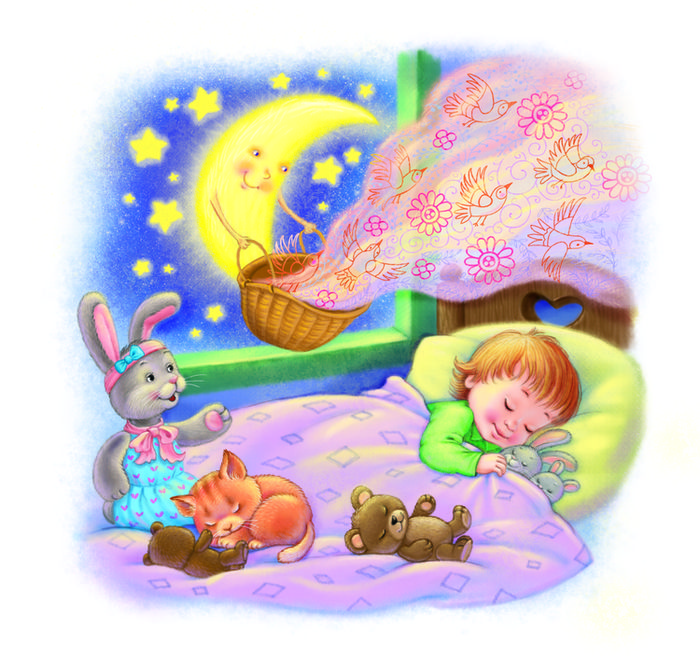 